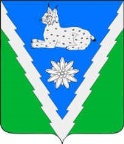 АДМИНИСТРАЦИЯ МЕЗМАЙСКОГО СЕЛЬСКОГО ПОСЕЛЕНИЯ АПШЕРОНСКОГО РАЙОНАПОСТАНОВЛЕНИЕот 14 сентября 2023 года                                                                                № 104п. МезмайО создании Комиссии по выявлению, инвентаризации и обследованию бесхозяйного и выморочного имущества на территории Мезмайского сельского поселения Апшеронского районаВ целях рационального использования неиспользуемых объектов недвижимости, иного имущества, в соответствии с Федеральным законом от 6 октября 2003 года № 131-ФЗ «Об общих принципах организации местного самоуправления в Российской Федерации», Уставом Мезмайского сельского поселения Апшеронского района, п о с т а н о в л я ю:1. Создать Комиссию по выявлению, инвентаризации и обследованию бесхозяйного и выморочного имущества на территории Мезмайского сельского поселения Апшеронского района.2. Утвердить Положение о Комиссии по выявлению, инвентаризации и обследованию бесхозяйного и выморочного имущества на территории Мезмайского сельского поселения Апшеронского района (приложение № 1).3.Утвердить состав о Комиссии по выявлению, инвентаризации и обследованию бесхозяйного и выморочного имущества на территории Мезмайского сельского поселения Апшеронского района (приложение № 2).3. Общему отделу администрации Мезмайского сельского поселения Апшеронского района (Майстренко) официально обнародовать настоящее постановление и разместить на официальном сайте администрации Мезмайского сельского поселения Апшеронского района в информационно - телекоммуникационной сети «Интернет».4. Контроль за исполнением настоящего постановления оставляю за собой.5. Постановление вступает в силу со дня его подписания.Глава Мезмайского сельского поселения Апшеронского район                                     А.А.ИванцовПРИЛОЖЕНИЕ № 1УТВЕРЖДЕНО
постановлением администрации
Мезмайского сельского поселенияАпшеронского района
от 14.09.2023 г.  № 104Положениео Комиссии по выявлению, инвентаризации и обследованию бесхозяйного и выморочного имущества на территории Мезмайского сельского поселения Апшеронского района1. Общие положения.1.1. Положение о Комиссии по выявлению, инвентаризации и обследованию бесхозяйного недвижимого и выморочного имущества на территории Мезмайского сельского поселения Апшеронского района (далее - Положение) определяет задачи, полномочия, права, состав комиссии по выявлению, инвентаризации и обследованию бесхозяйного недвижимого и выморочного имущества на территории Мезмайского сельского поселения Апшеронского района (далее - Комиссия).1.2. Комиссия является коллегиальным органом, осуществляющим свою деятельность на постоянной основе.1.3. В своей деятельности Комиссия руководствуется Конституцией Российской Федерации, законодательством Российской Федерации.1.4. Результаты проведения обследований и инвентаризации бесхозяйного недвижимого и выморочного имущества оформляются заключением, с приложением инвентаризационных описей, ситуационных схем расположения обследуемых объектов (при наличии).2. Основные задачи Комиссии.Основной задачей Комиссии является выявление, проведение обследование, инвентаризация бесхозяйного и выморочного имущества на территории Мезмайского сельского поселения Апшеронского района.3. Полномочия Комиссии.3.1. Комиссия на своих заседаниях проводит проверку поступивших в адрес администрации сведений о выявленном объекте недвижимого имущества, имеющим признаки бесхозяйного и выморочного с выездом на место). Комиссия совершает объезд территории с целью выявления бесхозяйного и выморочного имущества на территории Мезмайского сельского поселения Апшеронского района.Председатель Комиссии определяет участки объезда территории Мезмайского сельского поселения Апшеронского района.3.2. Комиссия подготавливает в течение десяти (10) дней заключение о наличии объекта недвижимого имущества, имеющего признаки бесхозяйного и выморочного. Заключение представляется главе Мезмайского сельского поселения Апшеронского района для включения бесхозяйного и выморочного объекта недвижимого имущества в Реестр бесхозяйного и выморочного имущества, выявленного на территории Мезмайского сельского поселения Апшеронского района.3.3. Комиссия осуществляет другие функции, вытекающие из задачи Комиссии.4. Права Комиссии.4.1. Комиссия вправе:4.1.1. Приглашать на свои заседания руководителей структурных подразделений органов местного самоуправления, руководителей и специалистов из иных организаций, иных юридических и физических лиц.4.1.2. Запрашивать и получать в установленном порядке информацию, необходимую для ее работы, от государственных органов, органов местного самоуправления муниципального образования Апшеронский район, иных организаций независимо от их организационно-правовой формы и физических лиц.4.1.3. С целью получения полной объективной информации для принятия решения в отношении имущества, давать отдельные поручения руководителям структурных подразделений органов местного самоуправления, руководителям и специалистам из иных организаций, юридическим и физическим лицам.5. Организация работы Комиссии.5.1. Комиссия состоит из пяти (5) человек, состав которой утверждается постановлением администрации Мезмайского сельского поселения Апшеронского района.5.2. В состав Комиссии входят:- председатель Комиссии;- члены Комиссии.Комиссия вправе приглашать для участия в своей работе представителей других предприятий и организаций по согласованию.5.3. Председатель Комиссии:- руководит организацией деятельности Комиссии;- определяет дату, время и место проведения заседаний Комиссии, а также утверждает повестку дня заседания Комиссии;- вправе вносить предложения в повестку дня заседаний Комиссии;- лично участвует в заседаниях Комиссии;- председательствует на заседаниях Комиссии;- подписывает документы Комиссии, выписки из протоколов заседаний Комиссии;- дает поручения членам Комиссии.5.4. Члены Комиссии:- лично участвуют в заседаниях Комиссии;- вправе вносить предложения по вопросам, находящимся в компетенции Комиссии;- выполняют поручения председателя Комиссии.5.5. Заседания Комиссии проводятся по мере необходимости и в соответствии с планом работы Комиссии. О дате, времени, месте проведения очередного заседания Комиссии члены Комиссии должны быть проинформированы не позднее, чем за три дня до предполагаемой даты его проведения.5.6 Заседания Комиссии правомочны при участии не менее двух третей ее членов. В случае если член Комиссии по какой-либо причине не может присутствовать на ее заседании, он обязан известить об этом председателя Комиссии.5.7. Все члены Комиссии пользуются равными правами в решении вопросов, рассматриваемых на заседаниях Комиссии.6. Обеспечение деятельности Комиссии.6.1. Организационное, правовое, информационно-аналитическое обеспечение деятельности Комиссии осуществляет администрация Мезмайского сельского поселения Апшеронского района.Глава Мезмайского сельского  поселения Апшеронского района                                                      А.А.ИванцовПРИЛОЖЕНИЕ№2УТВЕРЖДЕНпостановлением администрацииМезмайского сельского поселенияАпшеронского районаот 14.09.2023 г. № 104СОСТАВ Комиссии по выявлению, инвентаризации и обследованию бесхозяйного и выморочного имущества на территории Мезмайского сельского поселения Апшеронского районаГлава Мезмайского сельского поселения Апшеронского района                                                                          А.А.ИванцовИванцовАлексей АнатольевичГлава Мезмайского сельского поселения Апшеронского района, председатель комиссии;Члены комиссии:Члены комиссии:Майстренко Екатерина МихайловнаВедущий специалист общего отдела администрации Мезмайского сельского поселения Апшеронского района;Галкина Наталья МихайловнаВедущий специалист финансового отдела администрации Мезмайского сельского поселения Апшеронского района;Зиновьева Ольга МихайловнаВольвачОльга ИвановнаСпециалист 1 категории общего отдела администрации Мезмайского сельского поселения Апшеронского района; инженер администрации Мезмайского сельского поселения Апшеронского района.